Publicado en Barcelona el 25/05/2017 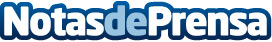  El camping Bella Terra se refuerza con un equipo de animación topUna vez realizado el pistoletazo de salida de la nueva temporada 2017, uno de los aspectos más importantes y que se pone en marcha en el camping Bella Terra es el equipo de animaciónDatos de contacto:e-deon.netComunicación · Diseño · Marketing931929647Nota de prensa publicada en: https://www.notasdeprensa.es/el-camping-bella-terra-se-refuerza-con-un Categorias: Entretenimiento Recursos humanos http://www.notasdeprensa.es